2016年研考内蒙古大学考点公告    一、考试具体时间、地点（一）2015年12月26日、27日上午8:30—11:30，下午14:00—17:00。考场在内蒙古大学（呼和浩特市赛罕区大学西街235号）研究生楼（第001-051考场）和综合楼（第052-100考场）。考试时间超过3小时的科目28日上午8:30-14:30，仅研究生楼508教室一个考场。考务办公室分别设在研究生楼508室，综合楼的2楼阶梯教室。考场示意图见内蒙古大学研究生院网站http://gs.imu.edu.cn二、考生须特别注意的时间节点开考前50分钟（上午7:40、下午13:10）研究生楼、综合楼楼门打开，允许考生进入并进行指静脉验证后直达考场。开考前15分钟（上午8:15、下午13:45）预备铃上午8:30、下午14:00开考铃开考15分钟（上午8:45、下午14:15）楼门关闭，迟到考生不准进入考点上午11:30、下午17:00结束本单元考试铃指静脉验证注意事项为顺利进行指静脉验证，考生须保持手部温暖，进入楼门后须快速搓手。手部不要涂抹任何护肤品。提前准备好二代居民身份证。建议采用较快速的验证方式：右手持身份证刷证，左手食指验证。进入楼门后，请勿喧哗！大厅有多个验证通道，考生须就近选择人少的队列排队等候验证。验证通过后直接去考场接受金属探测仪检查及身份核对；验证未通过者听从工作人员指挥须在专门区域进行验证。考场所在教室位置说明    考生应根据《座位通知单》、“考场示意图”及《2016年研考内蒙古大学考点考场与教室对应关系》查询考场所在教室位置。研究生楼教室房间号码第1位数字为楼层信息，例如，第013考场在研楼201，表示此考场在研究生楼第2层楼；第038考场在研楼313，表示此考场在第3层楼。进入综合楼楼门，就是第2层楼，通过验证通道（既活动课桌摆成的通道）后右侧有步行楼梯，沿走廊向左、右两侧50米处也有步行楼梯。综合楼教室房间号码前两位数字为楼层信息，例如，第059考场在综合楼0214，表示此考场在第02层楼；第083考场在综合楼0410，表示此考场在第04层楼。    五、2016年研考内蒙古大学考点考场与教室对应关系考场号    教室名称                  考务办   研楼508   001        研楼101           002        研楼102           003        研楼103           004        研楼106           005        研楼106           006        研楼107           007        研楼108           008        研楼109           009        研楼109           010        研楼110           011        研楼111           012        研楼112           013        研楼201           014        研楼202           015        研楼203           016        研楼205           017        研楼205           018        研楼206           019        研楼207           020        研楼208           021        研楼208           022        研楼209           023        研楼210           024        研楼211           025        研楼212           026        研楼301           027        研楼302           028        研楼303           029        研楼306           030        研楼306           031        研楼307           032        研楼308           033        研楼309           034        研楼309           035        研楼310           036        研楼311           037        研楼312           038        研楼313           039        研楼401           040        研楼402           041        研楼403           042        研楼405           043        研楼405           044        研楼406           045        研楼407           046        研楼408           047        研楼408           048        研楼409           049        研楼410           050        研楼411           051        研楼412          考务办   综合楼阶2     052        综合楼0201            053        综合楼0201            054        综合楼0205            055        综合楼0206            056        综合楼0207            057        综合楼0208            058        综合楼0213            059        综合楼0214            060        综合楼0216            061        综合楼0217            062        综合楼0217            063        综合楼0301            064        综合楼0301            065        综合楼0304            066        综合楼0305            067        综合楼0306            068        综合楼0307            069        综合楼0308            070        综合楼0309            071        综合楼0310            072        综合楼0311            073        综合楼0312            074        综合楼0315            075        综合楼0315            076        综合楼0401            077        综合楼0401            078        综合楼0405            079        综合楼0406            080        综合楼0407            081        综合楼0408            082        综合楼0409            083        综合楼0410            084        综合楼0411            085        综合楼0412            086        综合楼0415            087        综合楼0415            088        综合楼0501            089        综合楼0502            090        综合楼0504            091        综合楼0505            092        综合楼0506            093        综合楼0507            094        综合楼0508            095        综合楼0510            096        综合楼0511            097        综合楼0512            098        综合楼0513            099        综合楼0517            100        综合楼0517          未带二代居民身份证考生承诺书我知晓参加我区教育统一考试须携带本人二代居民身份证的规定和要求。因本人忘记携带/丢失二代居民身份证，经输入公民身份号码并指静脉验证通过后被允许入场参加考试，现郑重承诺如下： 一、指静脉验证通过后，同意到考点指定地点通过综合考务管理系统照相、照拍准考证。二、同意在考试结束后2天内或第50-60天期间，持本人二代居民身份证原件、准考证到本次考试的报名点完成身份验证，否则考试成绩无效。考生亲笔填写下列信息准考证号（15位数字）：                         公民身份号码：                         手机号码：                         考生（签字）：  2015年12月   日忘记携带或者丢失二代居民身份证的考生自行下载打印此页“承诺书”，并亲笔填写完整准确的信息，每个考试单元一式两份，一份考生留存，一份交考务办。 特此公告！内蒙古大学考点2015年12月24日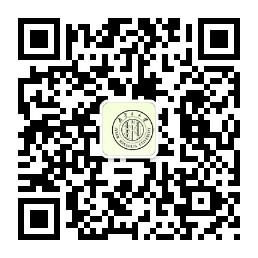 